中建政研教育科技研究院建研〔2020〕113号关于开展商业国际交流合作培训中心行业技能证书培训取证的通知各相关单位：为落实党中央、国务院提出的《国家职业教育改革实施方案》《职业技能提升行动方案（2019—2021 年）》，进一步培养应用人才和具有一定专业知识技能的劳动者，使职业教育培养的人才更加符合社会需求，国资委商业国际交流合作培训中心结合自身优势资源，以社会从业人员为中心，深化复合型人才培养培训模式和评价模式改革，提高人才培养质量，现面向全国开展行业技能证书培训取证工作。商业国际合作交流培训中心是经中央机构编制委员会办公室批准，国家事业单位登记管理局注册登记，国务院国有资产监督管理委员会所属的中央事业单位。此次行业技能证书的培训取证工作，授权北京灵兰在线教育科技有限公司与中建政研教育科技研究院全权负责。现将有关事项通知如下：一、考试项目：见附件1二、报名参加行业技能证书考试的人员，应具备下列条件：1.坚持原则，具备良好的职业道德品质；2.履行岗位职责，热爱本职工作；3.具备国家教育部门认可的大专及以上学历（含在校生）；4.中专学历，具备3年及以上企业、行政事业单位相关行业岗位工作经验的人员。三、收费标准四、所需资料1.报名表（纸质，本人签字）；2.学历证明（纸质复印件，如有遗失，可用工作证明或其他证书证明）；3.身份证复印件（正反面复印在一张纸上即可）；4.2张2寸纸质蓝底无白边照片（一张贴在报名表上，另一张交由培训机构）。五、证书样本：见附件2六、汇款账号缴费方式：支票、现金、汇款均可汇款账户户名：北京中建政研教育科技研究院开   户   行：中国建设银行北京西四支行账        号：11001007200053006700七、报名联系联系人：叶老师电   话：010-60326388手   机：15699973638（同微信）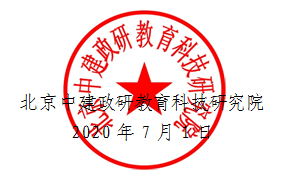 附件1：专业技能培训项目清单注：培训取证采取网课+面授+考试方式，坚持培训、考试分离原则。附件2：证书简介颁证机构：（国资委）商业国际交流合作培训中心证书查询网站：商业国际交流合作培训中心http://www.cnpro.org.cn/证书样本：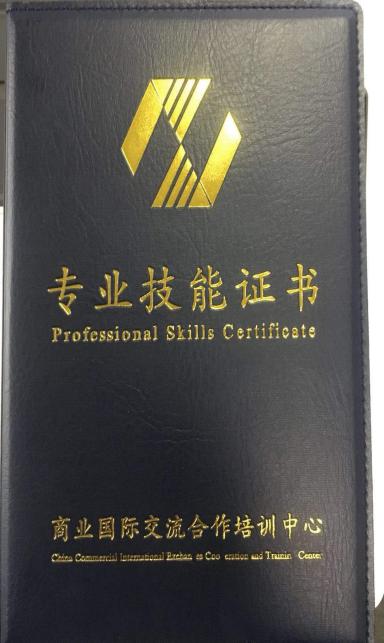 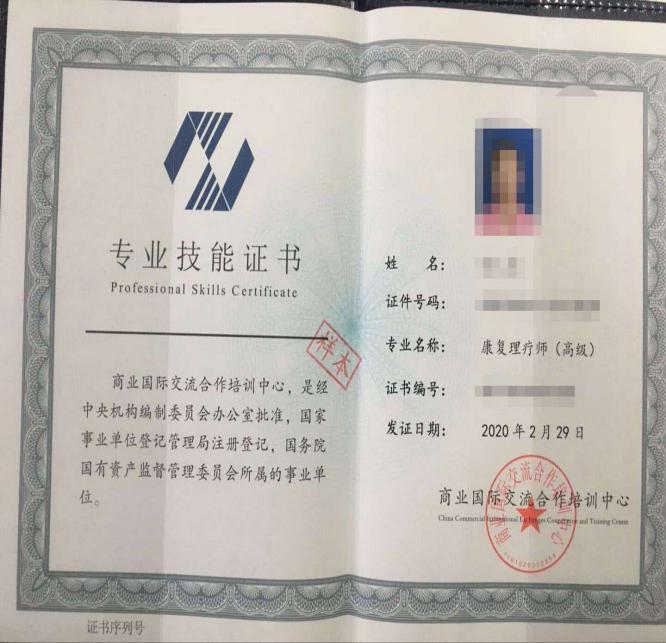 附件3：商业国际交流合作培训中心行业技能证书报名表注：请认真逐项填写此表；此表复印有效。项目类型费用行业技能证书项目2800元大健康类大健康类大健康类大健康类大健康类大健康类序号职业（岗位）名称序号职业（岗位）名称序号职业（岗位）名称1健康管理顾问2小儿推拿保健师3中医康复理疗师4中医健康管理师5食疗调理师6中医心身健康调理师7中医排瘀师8经络调理师9中医适宜帖敷技术10公共营养师11中医养生美容师12母乳喂养指导师13产后康复师14养生保健师15母婴护理师16中医特色调理师17中医灸疗师18整脊调理师19养老护理师20亚健康调理师21中医体质辨识与调理师22母婴保健师23健康疗愈师24催乳技术25运动康复师26药膳食疗27中医原始点调理师28心理咨询师29食疗调理技术30亚健康调理技术31中医灸疗课程32经络调理课程33中医特色调理课程34养生保健技术35母婴保健技术36中医适宜帖敷技术37营养课程38母婴护理技术39中医康复理疗课程40产后恢复技术41中医特色调理师42中医健康管理课程43中医健康管理师44产后康复师45小儿推拿保健课程46中医帖敷师47母婴保健师48母乳喂养指导技术49中医催乳师50中医芳香疗法师51中医养生美容技术52中医灸疗师53小儿推拿保健师54体重控制技术管理55中医康复理疗师专业技能培训项目专业技能培训项目专业技能培训项目专业技能培训项目专业技能培训项目专业技能培训项目序号职业（岗位）名称序号职业（岗位）名称序号职业（岗位）名称1资产评估师2审计管理师3电子竞技与运动管理普及4税务咨询师5风险评估师消防、建筑管理类消防、建筑管理类消防、建筑管理类消防、建筑管理类消防、建筑管理类消防、建筑管理类序号职业（岗位）名称序号职业（岗位）名称序号职业（岗位）名称1人力资源管理师2消防工程师3消防系统维护工程师4消防管理师单位名称单位名称行业类别详细地址详细地址邮 编序号姓名性别职务报考项目联系方式身份证号码身份证号码12345费用总额费用总额费用总额万    仟    佰    拾    元整 小写￥万    仟    佰    拾    元整 小写￥万    仟    佰    拾    元整 小写￥万    仟    佰    拾    元整 小写￥万    仟    佰    拾    元整 小写￥汇款方式汇款方式汇款方式缴费方式：支票、现金、汇款均可汇款账户户名：北京中建政研教育科技研究院开   户   行：中国建设银行北京西四支行账        号：11001007200053006700（汇款备注：姓名+证书培训）缴费方式：支票、现金、汇款均可汇款账户户名：北京中建政研教育科技研究院开   户   行：中国建设银行北京西四支行账        号：11001007200053006700（汇款备注：姓名+证书培训）缴费方式：支票、现金、汇款均可汇款账户户名：北京中建政研教育科技研究院开   户   行：中国建设银行北京西四支行账        号：11001007200053006700（汇款备注：姓名+证书培训）缴费方式：支票、现金、汇款均可汇款账户户名：北京中建政研教育科技研究院开   户   行：中国建设银行北京西四支行账        号：11001007200053006700（汇款备注：姓名+证书培训）缴费方式：支票、现金、汇款均可汇款账户户名：北京中建政研教育科技研究院开   户   行：中国建设银行北京西四支行账        号：11001007200053006700（汇款备注：姓名+证书培训）请提供所需发票相关信息请提供所需发票相关信息请提供所需发票相关信息专票信息专票信息专票信息专票信息专票信息请提供所需发票相关信息请提供所需发票相关信息请提供所需发票相关信息普票信息普票信息普票信息普票信息普票信息联系人：叶老师电   话：010-60326388手   机：15699973638（同微信）联系人：叶老师电   话：010-60326388手   机：15699973638（同微信）联系人：叶老师电   话：010-60326388手   机：15699973638（同微信）联系人：叶老师电   话：010-60326388手   机：15699973638（同微信）联系人：叶老师电   话：010-60326388手   机：15699973638（同微信）联系人：叶老师电   话：010-60326388手   机：15699973638（同微信）联系人：叶老师电   话：010-60326388手   机：15699973638（同微信）联系人：叶老师电   话：010-60326388手   机：15699973638（同微信）